Ministerio de Justicia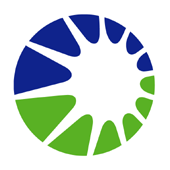 Gobierno de la Provinciade Buenos AiresDirección Provincial de Personas JurídicasSOLICITUD RUBRICA DE LIBROSSR. JEFE DEPARTAMENTORUBRICA DE LIBROSSU DESPACHO.                                                     El que suscribe ............................................................................encalidad de Presidente – Secretario – Socio-Gerente – Apoderado (Tachar lo que no corresponda), de la sociedad – asociación (Tachar lo que no corresponda), ......................................................................................................................................................................................................................................................con domicilio en ......................................................................................Localidad...............................Partido......................................., inscripta en la Matrícula Nº.....................Legajo Nº...........................de esta Dirección Provincial, solicita la rúbrica de los siguientes Libros Sociales:Autorizo al Sr./ Sra. ...................................................................., D.N.I...................................a retirar el trámite.                                                                                                          .......................................................                                                                                                              Firma, Aclaración y D.N.I.Nota: En la Presente, la firma deberá ser certificada por Escribano, Juez de Paz o Registro Público de Comercio. Las Sociedades Comerciales deberán adjuntar en concepto de Tasa Administrativa, timbrado de Bco. Pcia. de Bs. As.ASOCIACIONES CIVILES sin fines de lucro están exentas de la referida Tasa Administrativa (Trámite Gratuito).También podrán, en caso de hacer personalmente el trámite el Presidente o Secretario de la Asociación Civil, certificar su firma por el Jefe del Departamento Rúbrica de Libros en el momento de la presentación del trámite.NOMBRE DEL LIBRONÚMEROFOLIOS